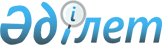 О бюджете Мариновского сельского округа на 2024-2026 годыРешение Атбасарского районного маслихата Акмолинской области от 22 декабря 2023 года № 8С 10/9.
      В соответствии с пунктом 2 статьи 9-1 Бюджетного кодекса Республики Казахстан, подпунктом 1) пункта 1 статьи 6 Закона Республики Казахстан "О местном государственном управлении и самоуправлении в Республике Казахстан", Атбасарский районный маслихат РЕШИЛ:
      1. Утвердить бюджет Мариновского сельского округа на 2024-2026 годы согласно приложениям 1, 2 и 3 соответственно, в том числе на 2024 год в следующих объемах:
      1) доходы – 45 270,0 тысяч тенге, в том числе:
      налоговые поступления – 18 822,0 тысячи тенге;
      неналоговые поступления – 0 тенге;
      поступления от продажи основного капитала – 0 тенге;
      поступления трансфертов – 26 448,0 тысяч тенге;
      2) затраты – 47 375,0 тысяч тенге;
      3) чистое бюджетное кредитование – 0 тенге:
      бюджетные кредиты – 0 тенге;
      погашение бюджетных кредитов – 0 тенге;
      4) сальдо по операциям с финансовыми активами – 0 тенге:
      приобретение финансовых активов – 0 тенге;
      поступления от продажи финансовых активов государства – 0 тенге;
      5) дефицит (профицит) бюджета – -2105,0 тысяч тенге;
      6) финансирование дефицита (использование профицита) бюджета – 2105,0 тысяч тенге:
      поступление займов – 0 тенге;
      погашение займов – 0 тенге;
      используемые остатки бюджетных средств – 2105,0 тысяч тенге.
      Сноска. Пункт 1 - в редакции решения Атбасарского районного маслихата Акмолинской области от 18.03.2024 № 8С 13/12 (вводится в действие с 01.01.2024).


      2. Учесть в бюджете Мариновского сельского округа на 2024 год объем бюджетной субвенции, передаваемой из районного бюджета в бюджет Мариновского сельского округа в сумме 25 948 тысяч тенге.
      3. Учесть, что в бюджете Мариновского сельского округа на 2024 год предусмотрены целевые трансферты из вышестоящих бюджетов, согласно приложению 4.
      4. Настоящее решение вводится в действие с 1 января 2024 года. Бюджет Мариновского сельского округа на 2024 год
      Сноска. Приложение 1 - в редакции решения Атбасарского районного маслихата Акмолинской области от 18.03.2024 № 8С 13/12 (вводится в действие с 01.01.2024). Бюджет Мариновского сельского округа на 2025 год Бюджет Мариновского сельского округа на 2026 год Целевые трансферты из вышестоящих бюджетов на 2024 год
      Сноска. Приложение 4 - в редакции решения Атбасарского районного маслихата Акмолинской области от 18.03.2024 № 8С 13/12 (вводится в действие с 01.01.2024).
					© 2012. РГП на ПХВ «Институт законодательства и правовой информации Республики Казахстан» Министерства юстиции Республики Казахстан
				
      Председатель Атбасарского районного маслихата 

Н.Рахимов
Приложение 1 к решению
Атбасарского районного маслихата
от 22 декабря 2023 года№ 8С 10/9
Категория
Категория
Категория
Категория
Сумма, тысячи тенге
Класс
Класс
Класс
Сумма, тысячи тенге
Подкласс
Подкласс
Сумма, тысячи тенге
Наименование
Сумма, тысячи тенге
I. Доходы
45 270,0
1
Hалоговые поступления
18 822,0
01
Подоходный налог
3 801,0
2
Индивидуальный подоходный налог
3 801,0
04
Налоги на собственность
9 636,0
1
Налоги на имущество
781,0
3
Земельный налог
438,0
4
Налог на транспортные средства
8 299,0
5
Единый земельный налог
118,0
05
Внутренние налоги на товары, работы и услуги
5 385,0
3
Поступления за использование природных и других ресурсов
5 385,0
2
Неналоговые поступления
0
3
Поступления от продажи основного капитала
0
4
Поступления трансфертов
26 448,0
02
Трансферты из вышестоящих органов государственного управления
26 448,0
3
Трансферты из районного (города областного значения) бюджета
26 448,0
Функциональная группа
Функциональная группа
Функциональная группа
Функциональная группа
Сумма, тысячи тенге
Администратор бюджетных программ
Администратор бюджетных программ
Администратор бюджетных программ
Сумма, тысячи тенге
Программа
Программа
Сумма, тысячи тенге
Наименование
Сумма, тысячи тенге
II. Затраты
47 375,0
01
Государственные услуги общего характера
30 618,0
01
124
Аппарат акима города районного значения, села, поселка, сельского округа
30 618,0
01
124
001
Услуги по обеспечению деятельности акима города районного значения, села, поселка, сельского округа
30 618,0
06
Социальная помощь и социальное обеспечение
9 927,0
124
Аппарат акима города районного значения, села, поселка, сельского округа
9 927,0
124
003
Оказание социальной помощи нуждающимся гражданам на дому
9 927,0
07
Жилищно-коммунальное хозяйство
6 330,0
07
124
Аппарат акима города районного значения, села, поселка, сельского округа
6 330,0
07
124
008
Освещение улиц в населенных пунктах
5 830,0
07
124
011
Благоустройство и озеленение населенных пунктов
500,0
12
Транспорт и коммуникации
500,0
12
124
Аппарат акима города районного значения, села, поселка, сельского округа
500,0
12
124
013
Обеспечение функционирования автомобильных дорог в городах районного значения, селах, поселках, сельских округах
500,0
III. Чистое бюджетное кредитование
0
Бюджетные кредиты
0
Погашение бюджетных кредитов
0
IV. Сальдо по операциям с финансовыми активами 
0
Приобретение финансовых активов 
0
Поступления от продажи финансовых активов государства
0
V. Дефицит (профицит) бюджета 
-2 105,0
VI. Финансирование дефицита (использование профицита) бюджета 
2 105,0
Поступление займов
0
Погашение займов
0
Используемые остатки бюджетных средств
2 105,0
8
Используемые остатки бюджетных средств
2 105,0
01
Остатки бюджетных средств
2 105,0
1
Свободные остатки бюджетных средств
2 105,0Приложение 2 к решению
Атбасарского районного маслихата
от 22 декабря 2023 года
№ 8С 10/9
Категория
Категория
Категория
Категория
Сумма, тысячи тенге
Класс
Класс
Класс
Сумма, тысячи тенге
Подкласс
Подкласс
Сумма, тысячи тенге
Наименование
Сумма, тысячи тенге
I. Доходы
45 555
1
Hалоговые поступления
19 740
01
Подоходный налог
3 991
2
Индивидуальный подоходный налог
3 991
04
Налоги на собственность
10 094
1
Налоги на имущество
820
3
Земельный налог
438
4
Налог на транспортные средства
8 714
5
Единый земельный налог
122
05
Внутренние налоги на товары, работы и услуги
5 655
3
Поступления за использование природных и других ресурсов
5 655
2
Неналоговые поступления
0
3
Поступления от продажи основного капитала
0
4
Поступления трансфертов
25 815
02
Трансферты из вышестоящих органов государственного управления
25 815
3
Трансферты из районного (города областного значения) бюджета
25 815
Функциональная группа
Функциональная группа
Функциональная группа
Функциональная группа
Сумма, тысячи тенге
Администратор бюджетных программ
Администратор бюджетных программ
Администратор бюджетных программ
Сумма, тысячи тенге
Программа
Программа
Сумма, тысячи тенге
Наименование
Сумма, тысячи тенге
II. Затраты
45 555
01
Государственные услуги общего характера
29 619
01
124
Аппарат акима города районного значения, села, поселка, сельского округа
29 619
01
124
001
Услуги по обеспечению деятельности акима города районного значения, села, поселка, сельского округа
29 619
06
Социальная помощь и социальное обеспечение
10 011
124
Аппарат акима города районного значения, села, поселка, сельского округа
10 011
124
003
Оказание социальной помощи нуждающимся гражданам на дому
10 011
07
Жилищно-коммунальное хозяйство
5 425
07
124
Аппарат акима города районного значения, села, поселка, сельского округа
5 425
07
124
008
Освещение улиц в населенных пунктах
4 925
07
124
011
Благоустройство и озеленение населенных пунктов
500
12
Транспорт и коммуникации
500
12
124
Аппарат акима города районного значения, села, поселка, сельского округа
500
12
124
013
Обеспечение функционирования автомобильных дорог в городах районного значения, селах, поселках, сельских округах
500
III. Чистое бюджетное кредитование
0
Бюджетные кредиты
0
Погашение бюджетных кредитов
0
IV. Сальдо по операциям с финансовыми активами 
0
Приобретение финансовых активов 
0
Поступления от продажи финансовых активов государства
0
V. Дефицит (профицит) бюджета 
0
VI. Финансирование дефицита (использование профицита) бюджета 
0
Поступление займов
0
Погашение займов
0
Используемые остатки бюджетных средств
0Приложение 3 к решению
Атбасарского районного маслихата
от 22 декабря 2023 года
№ 8С 10/9
Категория
Категория
Категория
Категория
Сумма, тысячи тенге
Класс
Класс
Класс
Сумма, тысячи тенге
Подкласс
Подкласс
Сумма, тысячи тенге
Наименование
Сумма, тысячи тенге
I. Доходы
45 840
1
Hалоговые поступления
20 415
01
Подоходный налог
4 131
2
Индивидуальный подоходный налог
4 131
04
Налоги на собственность
10 432
1
Налоги на имущество
848
3
Земельный налог
438
4
Налог на транспортные средства
9 019
5
Единый земельный налог
127
05
Внутренние налоги на товары, работы и услуги
5 852
3
Поступления за использование природных и других ресурсов
5 852
2
Неналоговые поступления
0
3
Поступления от продажи основного капитала
0
4
Поступления трансфертов
25 425
02
Трансферты из вышестоящих органов государственного управления
25 425
3
Трансферты из районного (города областного значения) бюджета
25 425
Функциональная группа
Функциональная группа
Функциональная группа
Функциональная группа
Сумма, тысячи тенге
Администратор бюджетных программ
Администратор бюджетных программ
Администратор бюджетных программ
Сумма, тысячи тенге
Программа
Программа
Сумма, тысячи тенге
Наименование
Сумма, тысячи тенге
II. Затраты
45 840
01
Государственные услуги общего характера
29 821
01
124
Аппарат акима города районного значения, села, поселка, сельского округа
29 821
01
124
001
Услуги по обеспечению деятельности акима города районного значения, села, поселка, сельского округа
29 821
06
Социальная помощь и социальное обеспечение
10 094
124
Аппарат акима города районного значения, села, поселка, сельского округа
10 094
124
003
Оказание социальной помощи нуждающимся гражданам на дому
10 094
07
Жилищно-коммунальное хозяйство
5 425
07
124
Аппарат акима города районного значения, села, поселка, сельского округа
5 425
07
124
008
Освещение улиц в населенных пунктах
4 925
07
124
011
Благоустройство и озеленение населенных пунктов
500
12
Транспорт и коммуникации
500
12
124
Аппарат акима города районного значения, села, поселка, сельского округа
500
12
124
013
Обеспечение функционирования автомобильных дорог в городах районного значения, селах, поселках, сельских округах
500
III. Чистое бюджетное кредитование
0
Бюджетные кредиты
0
Погашение бюджетных кредитов
0
IV. Сальдо по операциям с финансовыми активами 
0
Приобретение финансовых активов 
0
Поступления от продажи финансовых активов государства
0
V. Дефицит (профицит) бюджета 
0
VI. Финансирование дефицита (использование профицита) бюджета 
0
Поступление займов
0
Погашение займов
0
Используемые остатки бюджетных средств
0Приложение 4 к решению
Атбасарского районного маслихата
от 22 декабря 2023 года
№ 8С 10/9
Наименование
Сумма, тысячи тенге
Всего
500,0
Целевые текущие трансферты из районного бюджета
500,0
Обеспечение функционирования автомобильных дорог
500,0